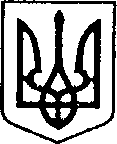    УКРАЇНАЧЕРНІГІВСЬКА ОБЛАСТЬН І Ж И Н С Ь К А    М І С Ь К А    Р А Д АВ И К О Н А В Ч И Й    К О М І Т Е ТР І Ш Е Н Н Явід  02 січня  2023 р.                   	м. Ніжин					№ 02Про організацію харчування учнів
закладів загальної середньої освіти
у 2024 році за рахунок коштів бюджету
Ніжинської територіальної громади	Відповідно до ст.ст. 28,42,59,73 Закону України «Про місцеве самоврядування в Україні», на виконання ст. 5 Закону України «Про охорону дитинства», ст. 20 Закону України «Про повну загальну середню освіту»,  ст. 10 Закону України «Про статус ветеранів війни, гарантії їх соціального захисту»,  Постанови Кабінету Міністрів України від 24.03.2021року № 305 «Про затвердження норм та Порядку організації харчування у закладах освіти та дитячих закладах оздоровлення та відпочинку»,  програми «Соціальний захист учнів закладів загальної середньої освіти Ніжинської міської об’єднаної територіальної громади шляхом організації гарячого харчування у 2023 році», рішення виконавчого комітету Ніжинської  міської ради   від  31.08.2023 року № 376 «Про затвердження пільгових категорій та списків учнів закладів загальної середньої освіти на харчування за кошти бюджету Ніжинської міської територіальної громади», Регламенту виконавчого комітету Ніжинської міської ради Чернігівської області VІІІ скликання, затвердженого рішенням Ніжинської міської ради VІІІ скликання від 24.12.2020 року № 27-4/2020, згідно проведених Управлінням освіти Ніжинської міської ради відкритих торгів з урахуванням особливостей на закупівлю послуг з організації гарячого харчування учнів (аутсорсинг), виконавчий комітет Ніжинської міської ради вирішив:Управлінню освіти Ніжинської міської ради Чернігівської області (Градобик В.В.) у 2024 році забезпечити організацію харчування  учнів 1-11 класів закладів загальної середньої освіти за рахунок коштів бюджету Ніжинської територіальної громади:Одноразовими  сніданками (вартість для учнів 1-4 класів – 55,00 грн., для учнів 5-11 класів -  61,00 грн.)-   дітей - сиріт, дітей, позбавлених батьківського піклування,- дітей із сімей, які отримують допомогу відповідно до Закону України «Про державну соціальну допомогу малозабезпеченим сім’ям»;  - учнів з числа дітей з особливими освітніми потребами, які навчаються в інклюзивних класах; - дітей з числа внутрішньо переміщених осіб;-  дітей, які мають статус дитини, яка постраждала внаслідок воєнних дій і збройних конфліктів; -  дітей, батьки  яких  є учасниками  бойових  дій: антитерористичної операції (АТО), операції об’єднаних сил (ООС), повномасштабного вторгнення росії на територію України; - дітей, батьки яких безпосередньо беруть  участь у заходах, необхідних для забезпечення оборони України, захисту безпеки населення та інтересів держави у зв’язку з військовою агресією російської федерації проти України;- дітей з числа осіб, визначених у статті 10 Закону України «Про статус ветеранів війни, гарантії їх соціального захисту»;- учнів 1-4 класів не категорійних родин  (30%  батьківська доплата від вартості сніданку).  Другими сніданками забезпечувати дітей загиблих учасників антитерористичної операції (АТО), операції об’єднаних сил (ООС) та бойових дій під час повномасштабного вторгнення росії на територію України (вартість для учнів 1-4 класів – 55,0 грн., для учнів 5-11 класів -  61,0 грн.).2. Переможцю відкритих торгів на закупівлю послуг аутсорсингу (послуги з організації і забезпечення   харчування   учнів   у  закладах загальної середньої освіти   Ніжинської ТГ) вжити заходів щодо забезпечення виконання вимог чинного законодавства у сфері організації харчування дітей у закладах загальної середньої освіти.   3. Вартість сніданків для учнів категорійних родин, учнів 1-4 класів за кошти бюджету Ніжинської міської територіальної громади вводиться в дію з 10.01.2024 року.Управлінню освіти (Градобик В.В.) протягом 5 днів з дня прийняття рішення оприлюднити його на офіційному сайті Ніжинської міської ради.Контроль за виконанням рішення покласти на заступника міського голови з питань діяльності виконавчих органів ради Смагу С.С.Міський голова                                    		Олександр КОДОЛАВІЗУЮТЬ:Начальник Управління освіти                               	Валентина ГРАДОБИК	  Заступник міського головиз питань діяльностівиконавчих органів ради                                               Сергій СМАГАНачальник фінансового управління                          	Людмила ПИСАРЕНКОНачальник відділу юридично-кадрового забезпечення  		       	В’ячеслав ЛЕГАКеруючий справами                                                      	Валерій САЛОГУБ виконавчого комітету міської радиПОЯСНЮВАЛЬНА ЗАПИСКАдо проєкту рішення «Про організацію харчування учнів закладів загальної середньої освіти у 2024 році за рахунок коштів бюджету Ніжинської територіальної громади».	1. Обгрунтування необхідності прийняття рішення.	Управління освіти виносить на розгляд виконавчого комітету Ніжинської міської ради проєкт рішення «Про організацію харчування учнів закладів  загальної середньої освіти у 2024 році за рахунок коштів бюджету Ніжинської територіальної громади», який забезпечить нормативно-правову основу для організації харчування учнів у закладах загальної середньої освіти у 2024 році.	2. Загальна характеристика і основні положення проєкту.	Проєкт рішення складається із 5 пунктів.	Пункт 1.  встановлює вартість послуг з організації харчування учнів у закладах загальної середньої освіти за рахунок коштів бюджету Ніжинської міської територіальної громади, містить перелік категорій учнів, для яких організовується гаряче харчування за кошти бюджету  Ніжинської міської територіальної громади. П. 2. вказує на виконавця  заходів щодо забезпечення дотримання вимог чинного законодавства у сфері організації харчування дітей у закладах загальної середньої освіти.П. 3  визначається дата, з якої  буде застосовуваться  нова вартість пільгових сніданків.П. 4 вказує на  необхідність оприлюднення рішення після його прийняття.	П. 5 зазначає, на кого покладений контроль за виконанням рішення.	3. Стан нормативно-правової бази у даній сфері правового регулювання.	Даний проєкт розроблений відповідно до ст.ст. 28,42,59,73 Закону України «Про місцеве самоврядування в Україні», на виконання ст. 5 Закону України «Про охорону дитинства», ст. 20 Закону України «Про повну загальну середню освіту»,  ст. 10 Закону України «Про статус ветеранів війни, гарантії їх соціального захисту»,  Постанови Кабінету Міністрів України від 24.03.2021р. № 305 «Про затвердження норм та Порядку організації харчування у закладах освіти та дитячих закладах оздоровлення та відпочинку»,  програми «Соціальний захист учнів закладів загальної середньої освіти Ніжинської міської об’єднаної територіальної громади шляхом організації гарячого харчування у 2023 році», рішення виконавчого комітету Ніжинської міської ради від 31.08.2023 року № 376 «Про затвердження пільгових категорій та списків учнів закладів загальної середньої освіти на харчування за кошти бюджету Ніжинської міської територіальної громади», Регламенту виконавчого комітету Ніжинської міської ради Чернігівської області VІІІ скликання, затвердженого рішенням Ніжинської міської ради VІІІ скликання від 24.12.2020 року № 27-4/2020,	Запропонований проєкт стає основою для організації харчування учнів у закладах загальної середньої освіти, які харчуються за кошти бюджету Ніжинської ТГ.	4. Фінансово-економічне обґрунтування.	Згідно документів, поданих закладами загальної середньої освіти, за кошти бюджету Ніжинської територіальної  громади з січня 2024 року будуть харчуватися:	- 41 учень 1-11 класів із числа дітей-сиріт; дітей, позбавлених батьківського піклування; 	-  209 учнів 1-11 класів  із малозабезпечених сімей; 	- 36 учнів з особливими освітніми потребами, які навчаються в інклюзивних класах;	- 112 учнів 1-11 класів з числа внутрішньо переміщених осіб;          - 164 учні, які мають статус дитини, яка постраждала внаслідок воєнних дій і збройних конфліктів;           - 481 учень, батьки  яких  є учасниками  бойових  дій: антитерористичної операції (АТО), операції об’єднаних сил (ООС), повномасштабного вторгнення росії на територію України - дітей з числа осіб, визначених у статті 10 Закону України “Про статус ветеранів війни, гарантії їх соціального захисту;- 109 учнів, батьки яких безпосередньо беруть  участь у заходах, необхідних для забезпечення оборони України, захисту безпеки населення та інтересів держави у зв’язку з військовою агресією російської федерації проти України;- 34 учня з числа осіб, визначених у статті 10 Закону України «Про статус ветеранів війни, гарантії їх соціального захисту»;	Всього 1189 учнів. З них 510 - учні 1-4 класів.	Для 2168 учнів 1-4 класів харчування за кошти міського бюджету буде організовано за 70% від вартості сніданку (38,5 грн.).	Потреба коштів на виконання  програми «Соціальний  захист  учнів закладів загальної середньої освіти Ніжинської територіальної  громади  шляхом організації гарячого харчування у 2024 році» становить 28 563,3 тис. грн.  	 Рішенням міської ради VІІІ скликання   08.12.2023 року № 5-35/2023   на харчування учнів з бюджету Ніжинської міської ТГ у 2024 році виділено 8 923,3 тис. грн.Згідно Постанови КМУ № 547 від 01.06.2023 р. «Про внесення змін до Порядку надання статусу дитини, яка постраждала внаслідок воєнних дій та збройних конфліктів», дітям Ніжинської територіальної громади, які перебували на території громади та області під час воєнних дій, надається статус дитини, яка постраждала внаслідок воєнних дій та збройних конфліктів і гарантується  державою забезпечення харчуванням за рахунок бюджетних коштів - одноразовими сніданками (100%). Тому реальна потреба на організацію гарячого харчування здобувачів освіти, що перебувають у громаді становить    64 148,0 тис. грн.Розрахунок коштів на 1 день:55,0 грн. х 510  учнів = 28 050,0  грн.61,0 грн. х 679 учнів = 41 419,0 грн. 38,5 грн.  х 2168 учнів =  83468,0 грн.Всього    152937,0  грн.З 10 січня  2024 року:Січень  	-  152937,0  грн. х 16 дн. =  2 446 992,0  грн.Лютий 	-  152937,0  грн.  х 22 дн =  3 364614,0  грн.Березень  	- 152937,0  грн. х 16 дн. = 2 446 992,0  грн.Квітень   	-  152937,0  грн. х 22 дн. = 3 364614,0  грн.Травень  	-  152937,0  грн. х 22 дн. = 3 364614,0  грн.   Усього   14 987 826,0 грн. до кінця 2023/2024 навчального року.5. Прогноз соціально-економічних та інших наслідків прийняття проєкту.	Прийняття проєкту дозволить забезпечити організацію харчування учнів у закладах загальної середньої освіти у 2023 році.6. Доповідати проєкт на засіданні буде начальник Управління освіти Валентина Валентинівна Градобик.Начальник Управління освіти	            		Валентина ГРАДОБИК